Smlouva o zaiištění hromadné akceDODAVATEL:	ODBĚRATEL:Dodavatel zajistí v Švp Prostřední Bečva č. 250, 756 56 pro odběratele níže uvedené služby v následujícím rozsahu, termínech a cenových relacích v souladu se zákonem č. 258/2000 Sb., o ochraně veřejného zdraví, v platném znění, vyhláškou MZ č. 106/2001 Sb., v platném znění, novelizovanou vyhláškou č. 422/2013 Sb., o hygienických požadavcích na zotavovací akce pro děti, vyhláškou MZ č. 137/2004 Sb. o požadavcích na stravovací služby a zásadách osobní a provozní hygieny při činnostech epidemiologicky závažných, vyhláškou MZ ČR č. 602/2006 Sb., kterou se stanoví hygienické požadavky na pitnou a teplou vodu, četnost a rozsah kontroly pitné vody.celkem k úhradě:	62.400,- KčČástka uvedená ve smlouvě je orientační. Konečná cena bude stanovena na základě skutečnosti (počtu osob). Vyúčtování obdržíte po realizaci akce. Faktura bude vystavena po řádném předání a převzetí zakázky. Lhůta splatnosti faktury bude 7 dní.Il.1 . V případě storna celého pobytu ze strany odběratele je odběratel povinen uhradit poplatky ve výši:20 % z celkové ceny za pobyt, dojde-li ke stornu do 60 dnů před nástupem;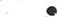 30 % z celkové ceny za pobyt, dojde-li ke stornu do 59 - 30 dnů před nástupem;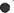 	50 % z celkové ceny za pobyt, dojde-li ke stornu do 29 - 14 dnů před nástupem; 	80% z celkové ceny za pobyt, dojde-li ke stornu do 13 - 3 dnů před nástupem; dojde-li ke stornu 2 dny před nástupem, bude pobyt uhrazen v plné výši.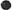 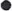 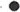 V případě nižšího počtu účastníků, který nepřesáhne 10 % oproti původně objednanému, neplatí odběratel storno poplatky. Jinak platí ujednání bodu Il. 1 smlouvy.Nedodrží-li odběratel dohodnuté ternłíny splatnosti dle bodu l. smlouvy, uhradí dodavateli smluvní pokutu ve výši 10 % dlužné částky.V případě storna ze strany dodavatele, je dodavatel povinen zajistit požadované služby v daném termínu a ve smluvené kvalitě u jiného dodavatele za tytéž ceny uvedené ve smlouvě.Odběratel je povinen v den poskytnutí 1. služby dodavateli předat IX jmenný seznam účastníků vedoucímu RS. Vedoucí skupiny se prokáže zmocněním odběratele k zastupování, jednání a řešení případných připomínek, návrhů a námětů účastníků.Dodavatel je plně zodpovědný za plnění dohodnutých služeb — ubytování, strava, sociální zařízení s teplou vodou, v zimním období vytápění, jídelna, klubovna, venkovní areál. Za organizační a  obsahovou stránku pobytu zodpovídá odběratel, pokud není ve smlouvě uvedeno jinak.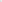 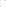 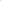 Odběratel je povinen uhradit vzniklou škodu na majetku dodavateli, jež byla prokazatelně způsobena účastníky pobytu.Rekreační poplatek hradí pouze dospělé osoby s výjimkou osob, které vykonávají pedagogický dozor osobám mladším 18 let, studentů do 26 let a důchodců nad 70 let.Zvláštní ujednání:Tato smlouva nabývá účinnosti dnem podpisu smluvních stran.	V Ostravě, dne: 28. 8. 2019dne:	/VPP/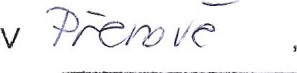 za dodavatele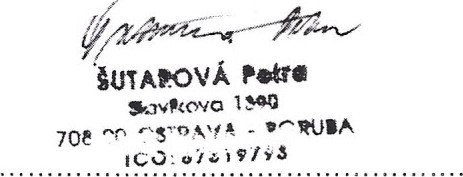 113jméno:Petra Šutarovájméno:Gymnázium Jana Blahoslava aStřední pedagogická škola, Přerov, Denisova 3adresa:Slavíkova 1390/4adresa:Denisova 3Ostrava - PorubaPřerovPSČ:	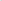 708 ooPSČ.750 02ICO:67319793IČO:61985759bank. spoj.:Air Bank, a.s.bank. spoj.:KB, a.s.č. BÚ:1167819039/3030	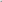 č. BÚ:19-4214880267/0100Registrace:Magistrát města Ostravy Živnostenský úřadEv. číslo:380701-79187-00tel..602 838 770tel:.581 291 203fax:597 323 066e-mail:petra.sutarova@vsb.cze-mail:info@gjb-spgs.czzastoupen:	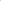 viz výše	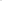 zastoupen:p. Mgr. Romanou Studýnkovou, ředitelkoudruh akce:adaptační kurznástup:4. září 2019 (středa) v 10,30 hod. - obědukončení:6. září 2019 (pátek) v 9,00 hod. - snídaněstravování:plná penze — 5x denněubytování:Švp Prostřední Bečvapočet osob:cca 84 osobforma úhrady:bankovní převoddoprava:	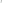 ostatní služby:vlastní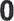 objednávka:písemná ze dne 11. 6. 2019cena:78 osob	á	800,- Kč (včetně DPH)62.400,- KcGymnázium Jana Blahoslava a Střední pedagogická školaPřerov, Denisova 3750 02 Přerov_1_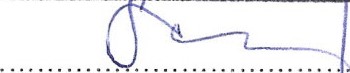 za odběratele